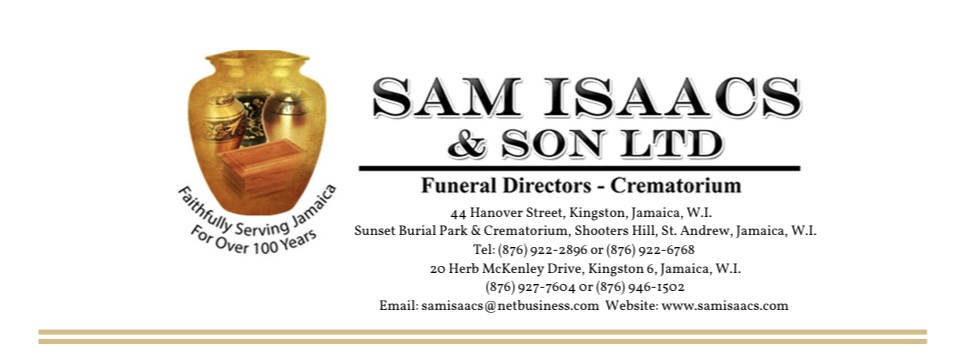 DEATH ANNOUNCEMENT/ OBITUARYNAME OF DECEASED: _________________________________________________________AKA (Also Known As): _________________________________________________________AGE: _______________________________________________________________________DIED/PASSED/TRANSITIONED ON: _______________________________________________LEAVING (Relatives): __________________________________________________________FUNERAL/THANKSGIVING SERVICE WILL BE HELD ON (DATE): ___________________________________________________________________________AT (PLACE OF SERVICE): __________________________________________________________________________________________________________________________________AT (TIME OF SERVICE): ________________________________________________________PLACE OF INTERMENT/INURNMENT: ________________________________________________________________________________________________________________________